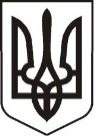 У К Р А Ї Н АЛ У Г А Н С Ь К А    О Б Л А С Т ЬП О П А С Н Я Н С Ь К А    М І С Ь К А    Р А Д А Ш О С Т О Г О   С К Л И К А Н Н ЯРОЗПОРЯДЖЕННЯміського  голови     «18» вересня 2019 р.	                    м. Попасна                                   №  02-02/209                 Про придбання з нагоди Дня міста         У зв’язку з святкуванням Дня міста та привітанням мешканців міста, згідно з Міською цільовою Програмою відзначення державних, міських, професійних свят, ювілейних дат, заохочення за заслуги перед територіальною громадою м. Попасна на 2019 рік та рішенням сесії Попаснянської міської ради  від 21.12.2018  № 101/3  «Про місцевий бюджет міста на 2019 рік», керуючись п.20 ч.4 ст.42 Закону України «Про місцеве самоврядування в Україні»:1.  Придбати збірник пісень, флаери, сітілайт  та рибацькі оснащення для вручення під час свята.2.   Витрати  на оплату товару здійснити за рахунок коштів виконкому міської ради на Міську цільову Програму відзначення державних, міських, професійних свят, ювілейних дат, заохочення за заслуги перед територіальною громадою м. Попасна на 2019 рік. Кошторис витрат  затвердити (додається). 3. Контроль за виконанням даного розпорядження покласти на  начальника організаційного відділу виконкому міської ради  Висоцьку Н. та головного спеціаліста фінансово-господарського відділу виконкому міської ради Гатченко О.           Міський голова                                                                         Юрій ОНИЩЕНКОВисоцька, 2 05 65Додаток  до розпорядження міського голови від 18.09.2019 № 02-02/209К О Ш ТО Р И Свитрат на  оплату товару1. Збірник пісень  – 50 шт.*25,00 грн. = 1250,00 грн.2. Флаер – 250 шт.*6,04 грн.=1510,00 грн.3.Сітілайт 1,5*2,9 м – 1 шт.*280,00 грн.=280,00 грн.4.Котушка S-Power Picker4000– 1 шт.*453,37 грн.=453,37 грн.5.Котушка SQUADRON PRO CARP – 1 шт.*605,64грн.=605,64 грн.6.Котушка SQUADRON PRO CARP – 1шт.*747,09 грн.= 747,09 грн.7.Carp Pro Окуляри поляризаційні – 3 шт.*250,80 грн.=752,40 грн.8.Фішка карась часник прикормка – 15 шт.*15,53 грн.=232,95 грн.9.Фішка монстр карп прикормка – 15 шт.*15,53  грн.=232,95 грн.10.Добавка ароматизатор ULTRA– 10 шт.*16,12 грн.=161,20 грн.11.Добавка ароматизатор ULTRA– 10 шт.*10,70=107,00 грн.12.Flagman Thermos 1000 ml- 4 шт.*325,90 грн.=1303,60 грн.13.Пікер SQUADRON PRO PICKER– 1 шт.*605,76 грн.=605,76 грн.14. Фідер CAST MASTER FEEDER – 1 шт.*787,42 грн.=787,42 грн.15. Відро з кришкою BUCKET WITH -5 шт.*155,06 грн.=775,30 грн.16. Ящик 3-х поличний (прозора) – 3 шт.*228,48 грн.=685,44 грн.17. Фішка універсальна прикормка 1 кг – 15 шт.*13,97 грн.=209,55 грн.18.Добавка ароматизована Ultra – Spesial Roach – 10 шт.*10,70 грн.=107,00 грн.19.Добавка ароматизована Ultra полуниця – 10 шт.*10,70 грн.=107,00 грн.        ВСЬОГО:   10913,67  (десять тисяч дев’ятсот тринадцять грн.  67 коп.) грн.   Керуючий справами	Л. КУЛІКГоловний спеціаліст фінансово-господарського відділу                      О. ГАТЧЕНКО                                                         